Для изготовления игрушки – цыплёнка нам понадобится:желтые вязальные нитки;картон;круглый шаблон из картонафетр красный либо бордовый;кусачки для проволоки;4 черные бусины;большая игла;клей-момент либо аналог.Вот и все! Так быстро делаются милейшие цыплята, которые могут стать, к примеру, замечательным пасхальным декором.            1.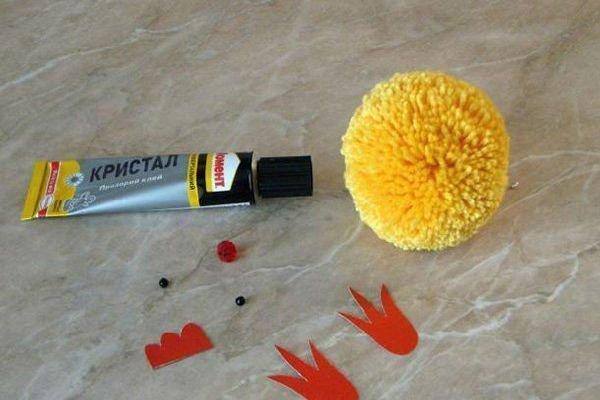 Удобным способом сделать 3 желтыхпомпончика. Одна птичка будет с большим мягким шариком, другая – с 2 шариками разного диаметра.               2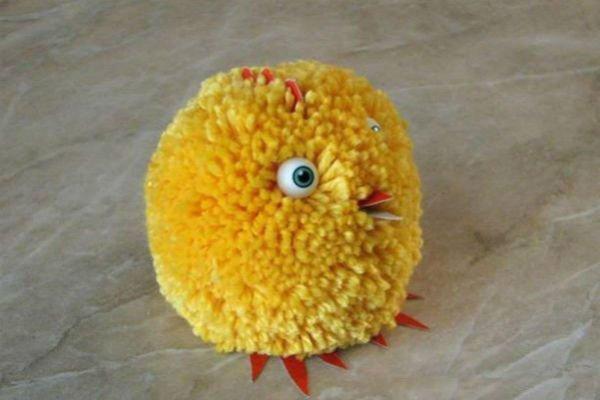 К каждому из помпонов прикрепить гребешок, лапки, сформированные из фетра или его аналога. Подойдет и красный двухсторонний дизайнерский картон. Дополнить головку красным клювом и глазками-бусинками.                   3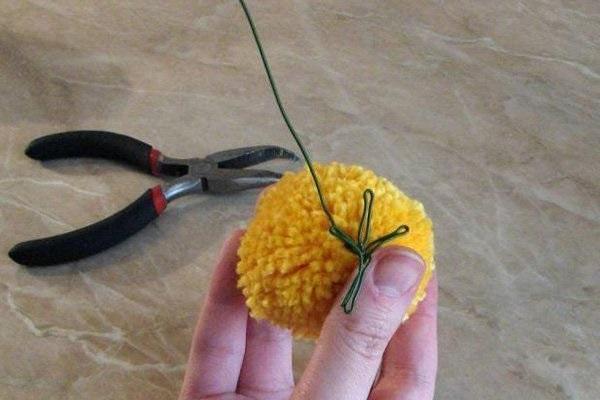 Чтобы сделать второго цыпленка, помпоны нужно сшить между собой и из проволоки спроектировать лапки. Эти проволочные лапки надо обвязать или обшить красными нитками.                  4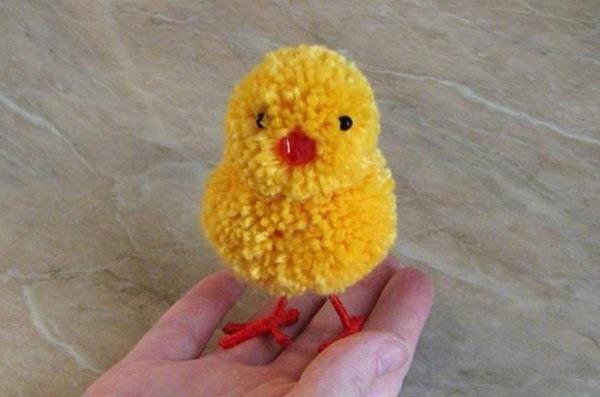 И к этому малышу приделать глаза-бусинки, клювик и гребешок.
